TKAM Summary: Chapter 9			Name _____________________________At school, Scout nearly starts a fight with a classmate named ________________________ after he declares that “Scout Finch’s daddy defends niggers.” Atticus has been asked to defend ______________________, a black man accused of raping a white woman. It is a case he cannot hope to win, but he tells Scout that he must argue it to uphold his sense of justice and self-respect.At Christmastime, Atticus’s brother, ____________, comes to stay with Atticus for a week during the holidays. Scout generally gets along well with him, but when he arrives in Maycomb, she begins _________________________ in front of him (a habit that she has recently picked up). On Christmas Day, Atticus takes his family to Finch’s Landing, a rambling old house in the country where Atticus’s sister, _____________________, and her husband live. For Christmas, Uncle Jack gives Jem and Scout __________________________.  They are told to shoot all the ____________________ they want, but not to shoot any  _______________________________ .There, Scout endures her cousin, ______________ _____, who had been dropped off at Finch’s Landing for the holiday. Scout thinks he is the most “boring” child she has ever met. She also has to put up with her prim and proper aunt, who insists that Scout dress like a lady instead of _________________________.One night, Francis tells Scout that ___________ is a runt and then calls Atticus a “nigger-lover.” Scout curses him and ______________________. Francis tells Alexandra and Uncle Jack that Scout hit him, and Uncle Jack _____________________ without hearing her side of the story. After they return to Maycomb, Scout tells Jack what Francis said and Jack becomes ____________________. Scout makes him promise not to tell Atticus, however, because Atticus had asked her not to ___________________________ over what is said about him. Jack promises and keeps his word. Later, Scout overhears Atticus telling Jack that Tom Robinson is innocent but _________________________, since it’s inconceivable that an all-white jury would ever acquit him.TKAM Summary: Chapter 10	Calpurnia		Atticus	Tim Johnson	Heck Tate		Miss Maudie	After reading Chapter 10, summarize the events of the chapter using these 5 names.  Write three or more sentences.TKAM Summary: Chapter 11	Mrs. Dubose		pistol				gentleman			insults	baton				punishment			morphine			courageAfter reading Chapter 11, summarize the events of the chapter using these words.  Write three or more sentences.Reading Check: Chapter 9At school, Scout nearly starts a fight with a classmate named Cecil Jacobs after Cecil declares that “Scout Finch’s daddy defends niggers.” Atticus has been asked to defend Tom Robinson, a black man accused of raping a white woman. It is a case he cannot hope to win, but he tells Scout that he must argue it to uphold his sense of justice and self-respect.At Christmastime, Atticus’s brother, Jack, comes to stay with Atticus for a week during the holidays. Scout generally gets along well with Uncle Jack, but when he arrives in Maycomb, she begins cursing in front of him (a habit that she has recently picked up). After supper, Jack has Scout sit on his lap and he warns her not to curse in his presence. On Christmas Day, Atticus takes his children and Jack to Finch’s Landing, a rambling old house in the country where Atticus’s sister, Alexandra, and her husband live. There, Scout endures Francis, Alexandra’s grandson, who had been dropped off at Finch’s Landing for the holiday. Scout thinks Francis is the most “boring” child she has ever met. She also has to put up with the prim and proper Alexandra, who insists that Scout dress like a lady instead of wearing pants.One night, Francis tells Scout that Dill is a runt and then calls Atticus a “nigger-lover.” Scout curses him and beats him up. Francis tells Alexandra and Uncle Jack that Scout hit him, and Uncle Jack spanks her without hearing her side of the story. After they return to Maycomb, Scout tells Jack what Francis said and Jack becomes furious. Scout makes him promise not to tell Atticus, however, because Atticus had asked her not to fight anyone over what is said about him. Jack promises and keeps his word. Later, Scout overhears Atticus telling Jack that Tom Robinson is innocent but doomed, since it’s inconceivable that an all-white jury would ever acquit him.Atticus, Scout says, is somewhat older than most of the other fathers in Maycomb. His relatively advanced age often embarrasses his children—he wears glasses and reads, for instance, instead of hunting and fishing like the other men in town. One day, however, a mad dog appears, wandering down the main street toward the Finches’ house. Calpurnia calls Atticus, who returns home with Heck Tate, the sheriff of Maycomb. Heck brings a rifle and asks Atticus to shoot the animal. To Jem and Scout’s amazement, Atticus does so, hitting the dog with his first shot despite his considerable distance from the dog. Later, Miss Maudie tells Jem and Scout that, as a young man, Atticus was the best shot in the county—“Ol’ One-shot Finch.” Scout is eager to brag about this, but Jem tells her to keep it a secret, because if Atticus wanted them to know, he would have told them.On the way to the business district in Maycomb is the house of Mrs. Dubose, a cantankerous old lady who always shouts at Jem and Scout as they pass by. Atticus warns Jem to be a gentleman to her, because she is old and sick, but one day she tells the children that Atticus is not any better than the “niggers and trash he works for,” and Jem loses his temper. Jem takes a baton from Scout and destroys all of Mrs. Dubose’s camellia bushes. As punishment, Jem must go to her house every day for a month and read to her. Scout accompanies him and they endure Mrs. Dubose’s abuse and peculiar fits, which occur at the end of every reading session. Each session is longer than the one before. Mrs. Dubose dies a little more than a month after Jem’s punishment ends. Atticus reveals to Jem that she was addicted to morphine and that the reading was part of her successful effort to combat this addiction. Atticus gives Jem a box that Mrs. Dubose had given her maid for Jem; in it lies a single white camellia.Analysis: Chapters 9–11The fire in which the previous section culminated represents an important turning point in the narrative structure of To Kill a Mockingbird. Before the fire, the novel centers on Scout’s childhood world, the games that she plays with Jem and Dill, and their childhood superstitions about Boo Radley. After the fire, Boo Radley and childhood pursuits begin to retreat from the story, and the drama of the trial takes over. This shift begins the novel’s gradual dramatization of the loss-of-innocence theme, as adult problems and concerns begin disrupting the happy world of the Finch children.The occasion for the adult world to intrude on Scout’s life is the trial of Tom Robinson. Because Robinson is a black man accused of raping a white woman, the white residents of Maycomb are furious that Atticus, the town’s best lawyer, would choose to help his cause. The townspeople are unwilling to limit their displays of anger to Atticus himself; Scout and Jem become targets as well. The town of Maycomb, whose inhabitants have been presented thus far in a largely positive light, suddenly turns against the Finches, as the ugly, racist underbelly of Southern life exposes itself. Even members of Atticus’s own family—Alexandra and her obnoxious grandson—condemn his decision to defend Tom Robinson. Chapter 9 marks Alexandra’s first appearance in the story, and her portrayal is mostly negative; only later will she develop into a sympathetic character.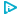 The adversity faced by the family reveals Atticus’s parenting style, his focus on instilling moral values in Jem and Scout. Particularly important to Atticus are justice, restraint, and honesty. He tells his children to avoid getting in fights, even if they are verbally abused, and to practice quiet courage instead. When he gives Jem and Scout air rifles as presents, he advises them that it is a sin to kill a mockingbird. This idea is, of course, the source of the novel’s title, and it reflects the book’s preoccupation with injustices inflicted upon innocents. In different ways, Jem and Scout, Boo Radley, and Tom Robinson are all “mockingbirds.”The incident with the mad dog demonstrates Atticus’s courage and symbolizes the town’s dependence upon his protection from both the rabid animal and the worst evil within themselves. That Scout, in particular, is so impressed with the masculine prowess with which she associates his marksmanship symbolizes how much she has to learn about courage. For, in Atticus’s mind, true bravery has nothing to do with weapons. The subsequent events surrounding Mrs. Dubose give him an opportunity to show Jem what he considers real courage. Mrs. Dubose, in many ways, represents everything wrong with Maycomb: she is unforgivably racist, raining curses on the children and denigrating Atticus for representing a black man. Yet the darkness in her is balanced by her bravery and determination, and just as Atticus loves Maycomb despite its flaws, he respects Mrs. Dubose for possessing “real courage,” which he explains as “when you know you’re licked before you begin but you begin anyway and you see it through no matter what.” This attitude, of course, fittingly describes Atticus’s approach to the Tom Robinson case. Atticus puts into practice every moral idea that he espouses, which is the key to his importance in Maycomb and his heroism in the novel.The camellia that Mrs. Dubose leaves Jem constitutes a distillation of what Atticus considers her essential goodness. She has sloughed off her mortal persona, one that is racist and irritable, and the whiteness of the flower symbolizes the purity of soul that Atticus attributes to everyone. Jem’s initial rejection of the gift symbolizes his inability to see this goodness. Although Mrs. Dubose’s gesture seems to imply an appreciation of Jem, Jem has not yet matured enough to realize that good and evil can coexist within the same person; he thus remains unwilling to accept that Mrs. Dubose could represent anything good.